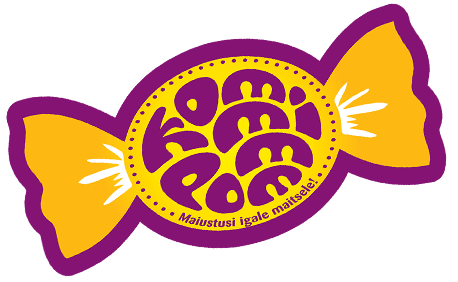 TARTUMAA LAHTISED NOORTE MEISTRIVÕISTLUSED JUDOSAeg: Laupäev 29.04.2023Koht: A Le Coq Spordimaja, Ihaste tee 7, Tartu linn. Osavõtumaks: 10 eurot tasuda kohapealE-klass (2014 ja nooremad)NB! Neljased kaalugrupid otsustatakse pärast kaalumist Registreerimine kell 10.15-10.45.Võistluste algus kell 11.15. Võistlusaeg 2 minutit.D-klass (2012-2013)NB! Neljased kaalugrupid otsustatakse pärast kaalumist Registreerimine kell 12.15-12.45.Võistluste algus kell 13.15. Võistlusaeg 2 minutit.C-klass (2010-2011)NB! Neljased kaalugrupid otsustatakse pärast kaalumist Registreerimine kell 12.15-12.45.Võistluste algus kell 13.15. Võistlusaeg 3 minutit. AVATUD KLASS 2009 ja vanemad väikse võistluskogemusega judokadNB:	Kõik võistlejad saavad osaleda ainult ühes vanuseklassis Tüdrukud ja poisid peavad võistlema eraldi